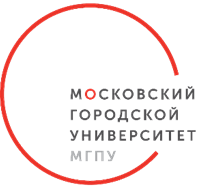 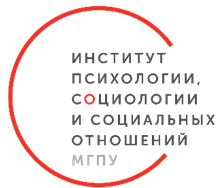 ДЕПАРТАМЕНТ ОБРАЗОВАНИЯ И НАУКИ ГОРОДА МОСКВЫ Государственное автономное образовательное учреждение высшего образования города МосквыМОСКОВСКИЙ ГОРОДСКОЙ ПЕДАГОГИЧЕСКИЙ УНИВЕРСИТЕТИНСТИТУТ ПСИХОЛОГИИ, СОЦИОЛОГИИ И СОЦИАЛЬНЫХ ОТНОШЕНИЙКафедра социологии и психолого-социальных технологийПРОГРАММА КОНФЕРЕНЦИИна тему:Социологические методы в современной исследовательской практикеНачало работы конференции: 7 апреля 2020 года в 17.00 Аудитория 305, 3 этажПриветствие участникам круглого стола кандидата социологических наук, доцента Осмоловской Светланы МихайловныДОКЛАДЫ1. Аброськина Мария, Мерзликина София. Проблема недостижимости в социологических обследованиях. ИПССО, ГАОУ ВО МГПУ, Магистратура, 1 курс, Москва. Научный руководитель: канд. соц. н., доц. Осмоловская С.М.2. Волкова Виктория. Развитие методов анализа данных в прикладных исследованиях за последние полвека. ИПССО, ГАОУ ВО МГПУ, Магистратура, 1 курс, Москва. 3. Соловьев Илья. Применение качественных методов в маркетинговых исследованиях. ИПССО, ГАОУ ВО МГПУ, Магистратура, 1 курс, Москва.4. Гаврилов Дмитрий. Как люди отвечают на вопросы анкет (когнитивные аспекты личных интервью). ИПССО, ГАОУ ВО МГПУ, Магистратура, 1 курс, Москва. 5. Максименкова. Статус социальной реальности в социологии. ИПССО, ГАОУ ВО МГПУ, Магистратура, 1  курс, Москва. 6. Панкова. Возможности сочетания качественных и количественных методов в социологическом исследовании. ИПССО, ГАОУ ВО МГПУ, Магистратура, 1  курс, Москва. 7. Брыкова.  Интеграция социологических и экономических подходов при исследовании эффективности рекламы. ИПССО, ГАОУ ВО МГПУ,  Магистратура, 1 курс, Москва. 8. Малышева. Типологический анализ как исследовательская стратегия. ИПССО, ГАОУ ВО МГПУ, Магистратура, 1  курс, Москва.9. Бабкина.  Социологические методы маркетинговых исследований на различных этапах жизненного цикла продукта (услуги).                       ИПССО, ГАОУ ВО МГПУ, Магистратура, 1  курс, Москва. 10.Филина. Опросные методы в прикладных социальных исследованиях. ИПССО, ГАОУ ВО МГПУ, Магистратура, 1 курс, Москва.11. 